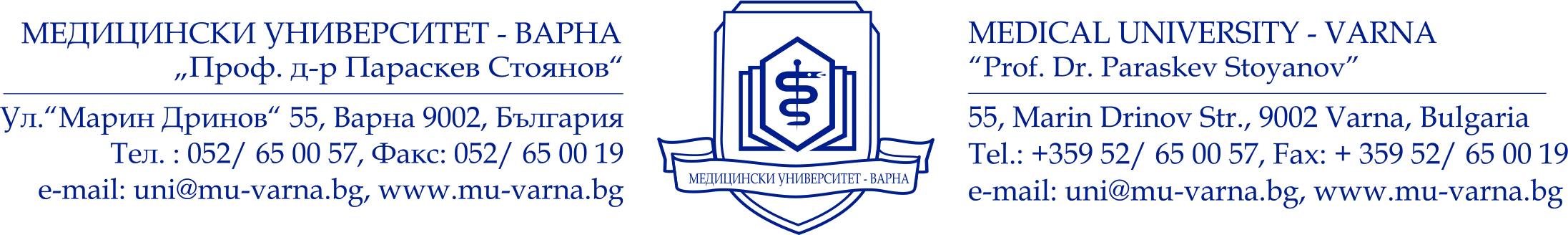 Обучение по добра клинична практика за изследователи със съдействието на APPLETREE CI GROUP AGФормуляр-заявка за участиеИме 	…………………………………………………………………………………...		(име, презиме, фамилия)Месторабота ...................……………………………………………………………….......Специалност 	………………………………………………………………………………...Е-mail	…………………………………………………………………………………...Телефон	…………………………………………………………………………………...Забележка: След предварителна регистрация и оценка на статута (МУ – Варна осигурява безплатно обучение за членовете на научноизследователски екипи) ще Ви бъде изпратена информация за извършване на плащането на предвидената такса от 95 лв.